Maths- Play the times table game with a grown up at home. Please keep this game to play at home.Spellings- Continue to focus on the spellings that were highlighted over Christmas. Grammar – Please complete the grammar sheet in your books. 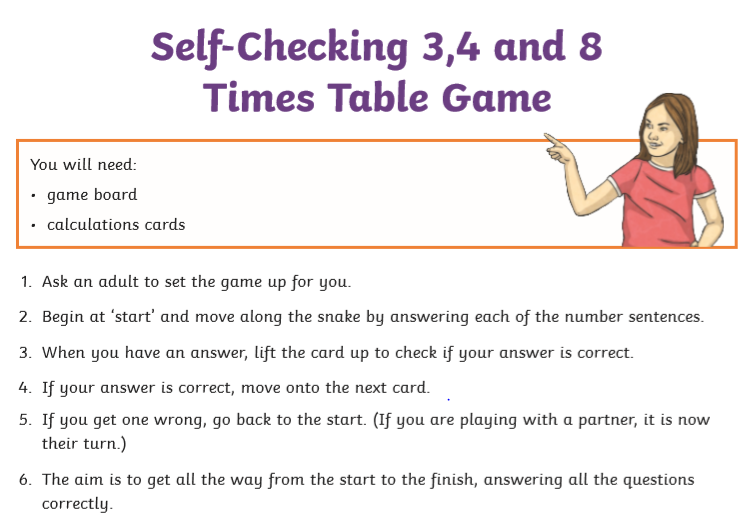 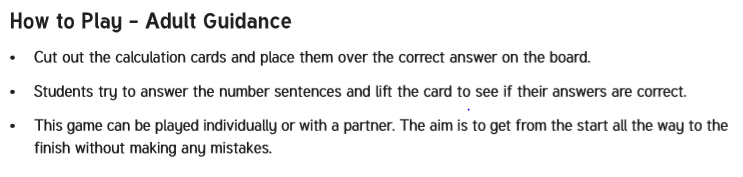 